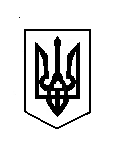 ВЕРБСЬКА СІЛЬСЬКА РАДАХХХVІІІ сесія VIIІ скликанняР І Ш Е Н Н Я 07 липня 2023 року									№ 1042Керуючись пунктом 24 статті 26 Закону України “Про місцеве самоврядування в Україні”, Податковим кодексом України, з метою поповнення місцевого бюджету, Вербська сільська радаВИРІШИЛА: Затвердити Положення про порядок обчислення та сплати туристичного збору на території Вербської сільської ради на 2024 рік , що додається.Рішення сільської ради в десятиденний термін опублікувати на сайті Вербської сільської радиРішення набирає чинності з дня його офіційного оприлюднення та застосовується з 1 січня 2024 року. Рішення з додатком направити у відділення Дубенської ОДПІ ГУ ДФС в Рівненській області. Контроль за виконанням цього рішення покласти на постійну комісію сільської ради з питань фінансів, бюджету, планування соціально-економічного розвитку, інвестицій та міжнародного співробітництва (голова комісії – Аркадій СЕМЕНЮК).Сільський голова 						Каміла КОТВІНСЬКАДодаток                                                                             до  рішення сесії сільської ради                                                                          від 07 липня  2023 року № 1042Положенняпро  порядок обчислення та сплати туристичного збору на території Вербської сільської радиТуристичний збір  це місцевий збір, кошти від якого зараховуються до місцевого бюджету.Платники зборуПлатниками збору є громадяни України, іноземці, а також особи без громадянства, які прибувають на територію ради, на території якої діє рішення сільської ради про встановлення туристичного збору, та отримують (споживають) послуги з тимчасового проживання (ночівлі) із зобов’язанням залишити місце перебування в зазначений строк.Платниками збору не можуть бути особи, які:      а) постійно  проживають,  у  тому  числі  на умовах договорів найму,  у селі на території сільської ради;      б) особи, які прибули у відрядження;      в) інваліди, діти-інваліди та особи, що супроводжують інвалідів  I  групи  або   дітей-інвалідів (не більше одного супроводжуючого);      г) ветерани війни, учасники АТО;      ґ) учасники  ліквідації  наслідків  аварії  на Чорнобильській АЕС;      д) діти віком до 18 років;     Ставка збору         Ставка туристичного збору для внутрішнього туризму у розмірі   0,25% від розміру мінімальної заробітної плати станом на 01 січня звітного (податкового) року, для однієї особи за одну добу тимчасового розміщення (ночівлі);         Ставка  туристичного збору для в’їзного  туризму у розмірі 1,5 %  від розміру мінімальної заробітної плати станом на 01 січня звітного (податкового) року, для однієї особи за одну добу тимчасового розміщення (ночівлі).База справляння збору Базою справляння збору є загальна кількість діб тимчасового розміщення у місцях  проживання (ночівлі) платника збору.          До вартості проживання не включаються витрати на харчування чи побутові послуги (прання, чистка, лагодження та прасування одягу, взуття чи білизни), телефонні рахунки, оформлення закордонних паспортів, дозволів на в’їзд (віз), обов’язкове страхування, витрати на усний та письмовий переклади, інші документально оформлені витрати, пов’язані з правилами в’їзду.        Особливості справляння збору      Платники збору сплачують суму збору авансовим внеском перед тимчасовим розміщенням у місцях проживання (ночівлі) податковим агентам, які справляють збір за ставками у місцях справляння збору.     За один і той самий період перебування платника збору на території однієї адміністративно-територіальної одиниці, на якій встановлено туристичний збір, повторне справляння збору , вже сплаченого таким платником збору, не допускається.    Особа здійснює тимчасове розміщення платника збору у місцях проживання (ночівлі), що належать такій особі на праві власності або на праві користування, виключно за наявності у платника збору документа, що підтверджує сплату ним туристичного збору.   У разі дострокового залишення особою , яка сплатила туристичний збір, території адміністративно-територіальної одиниці, на якій встановлено туристичний збір, сума надмірно сплаченого збору підлягає поверненню такій особі у встановленому порядку.Податкові агентиСправляння збору може здійснюватися:а) адміністраціями готелів, іншими закладами готельного типу, в) юридичними особами або фізичними особами  підприємцями, які уповноважуються сільською радою справляти збір на умовах договору, укладеного з сільською  радою.Порядок сплати зборуЗбір сплачується до місцевих бюджетів авансовими внесками до 30 числа (включно) кожного місяця (у лютому до 28 (29) включно). Суми нарахованих щомісячних авансових внесків відображаються у квартальній податковій декларації. Остаточна сума збору, обчислена відповідно до податкової декларації за звітний (податковий) квартал (з урахуванням фактично внесених авансових платежів), сплачується у строки, визначені для квартального податкового періоду.Податковий агент, який має підрозділ без статусу юридичної особи, що надає послуги з тимчасового проживання (ночівлі) не за місцем реєстрації такого податкового агента, зобов’язаний зареєструвати такий підрозділ як податкового агента туристичного збору в органі державної податкової служби за місцезнаходженням підрозділу.Базовий податковий (звітний) період дорівнює календарному кварталу.Сільський голова 						Каміла КОТВІНСЬКАПро затвердження Положення про порядок обчислення та сплати туристичного збору на території Вербської сільської ради на 2024 рік